			  	https://france-catalaniste.com/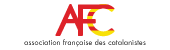 Bulletin d’adhésion ou de renouvellement d’adhésionà l’Association Française des CatalanistesNom et prénom :      Adresse postale : Numéro de téléphone : Adresse mail : Université / Institution :Grade/FonctionFait et signé à :         				Le :     			Signature de l’adhérent :  TARIFS 2022             Titulaires (PR, MCF, PRAG, PRCE) : 40€              Non titulaires (Lecteurs, Maîtres de Langue, A.T.E.R., A.M.)                             ►Première adhésion : gratuit                             ►Si déjà adhérents : 10€Pour adhérer ou pour renouveler votre adhésion, vous pouvez régler votre cotisation pour l'année 2022 ► soit par virement bancaire à l’ordre de l’Association Française des Catalanistes.IBAN : FR76 1027 8079 0900 0203 4070 176 / CMCIFR2A
(merci d’indiquer sur l’ordre de virement votre nom et prénom)►soit par chèque à l’ordre de l’Association Française des Catalanistes, à envoyer à :Maria Llombart Huesca (trésorière de l’AFC) 92 rue du Salagou34070 MontpellierNB Pour toute information complémentaire, vous pouvez adresser un courriel à maria.llombart-huesca@univ-montp3.fr